Ankündigung der SBV-Wahl – vereinfachtes Wahlverfahren 
(Wahl-Versammlung)Liebe Kolleginnen und Kollegen,bald wählen wir die Schwerbehinderten-Vertretung (SBV) und die SBV-Stellvertretungen.
Für die Wahl machen wir eine Wahl-Versammlung.Die Wahl-Versammlung ist 	am ______________
					um _____________ Uhr
					_________________[Ort]. Wer darf wählen?
Nur schwerbehinderte / gleichgestellte Beschäftigte dürfen wählen.
Sie sind zur Wahl-Versammlung eingeladen.Wer darf Kandidat für die Wahl sein?
Kandidat sein bedeutet: Man will gewählt werden.Alle Beschäftigten des Betriebs dürfen Kandidat sein, 
auch die Beschäftigten ohne Behinderung.Man kann Kandidat sein:nur für die Schwerbehinderten-Vertretung (SBV) oder nur für die SBV-Stellvertretungen oderfür beides: SBV und SBV-Stellvertretungen.Wer darf Kandidaten vorschlagen?
Nur die schwerbehinderten / gleichgestellten Beschäftigten dürfen Kandidaten vorschlagen.
Man darf sich selbst als Kandidaten vorschlagen. 
Was machen wir auf der Wahl-Versammlung?Wir fragen: Welche Kandidaten-Vorschläge gibt es?Wir bestimmen die Kandidaten für die 2 Wahlen.Wir überlegen: Wie viele SBV-Stellvertretungen brauchen wir?Wir bestimmen, wie viele SBV-Stellvertretungen wir wählen.Wir wählen erst die SBV und dann die SBV-Stellvertretungen. Die Zeit von der Wahl-Versammlung ist Arbeitszeit.Noch Fragen? 
Fragen beantwortet __________________
(Schwerbehinderten-Vertretung).
Der Text wurde übersetzt und geprüft vom:
Institut für Textoptimierung Halle (IFTO)




© Europäisches Logo für einfaches Lesen:
Inclusion Europe.
Weitere Informationen unter www.inclusion-europe.eu/easy-to-read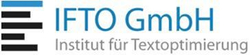 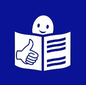 